嘉義縣中埔鄉灣潭國民小學110學年度雙語國家政策－口說英語展能樂學計畫子計畫2-1：國民中小學英語日活動成果報告表活動名稱英語闖關辦理日期辦理日期110年12月11日辦理地點中埔國中參加人數參加人數4成果摘要-活動內容介紹及特色說明(列點說明)英語闖關活動，共有以下三關，藉團體分組遊戲闖關，提升學生對英語聽、說、讀、寫的興趣:第一關:找字Word search藉著關主念出英文單字和圖片，能快速找出正確的圖片。第二關;讀字 Read the word關主指出圖片，學生立即說出英文單字。第三關:造字Make words關主發給一張字母表，能快速圈出指定的英文單字。英語闖關活動，共有以下三關，藉團體分組遊戲闖關，提升學生對英語聽、說、讀、寫的興趣:第一關:找字Word search藉著關主念出英文單字和圖片，能快速找出正確的圖片。第二關;讀字 Read the word關主指出圖片，學生立即說出英文單字。第三關:造字Make words關主發給一張字母表，能快速圈出指定的英文單字。英語闖關活動，共有以下三關，藉團體分組遊戲闖關，提升學生對英語聽、說、讀、寫的興趣:第一關:找字Word search藉著關主念出英文單字和圖片，能快速找出正確的圖片。第二關;讀字 Read the word關主指出圖片，學生立即說出英文單字。第三關:造字Make words關主發給一張字母表，能快速圈出指定的英文單字。英語闖關活動，共有以下三關，藉團體分組遊戲闖關，提升學生對英語聽、說、讀、寫的興趣:第一關:找字Word search藉著關主念出英文單字和圖片，能快速找出正確的圖片。第二關;讀字 Read the word關主指出圖片，學生立即說出英文單字。第三關:造字Make words關主發給一張字母表，能快速圈出指定的英文單字。檢討或建議事項鼓勵中、高年級都能踴躍參加鼓勵中、高年級都能踴躍參加鼓勵中、高年級都能踴躍參加鼓勵中、高年級都能踴躍參加中埔國中英語闖關報到處中埔國中英語闖關報到處中埔國中英語闖關報到處中埔國中英語闖關報到處中埔國中英語闖關報到處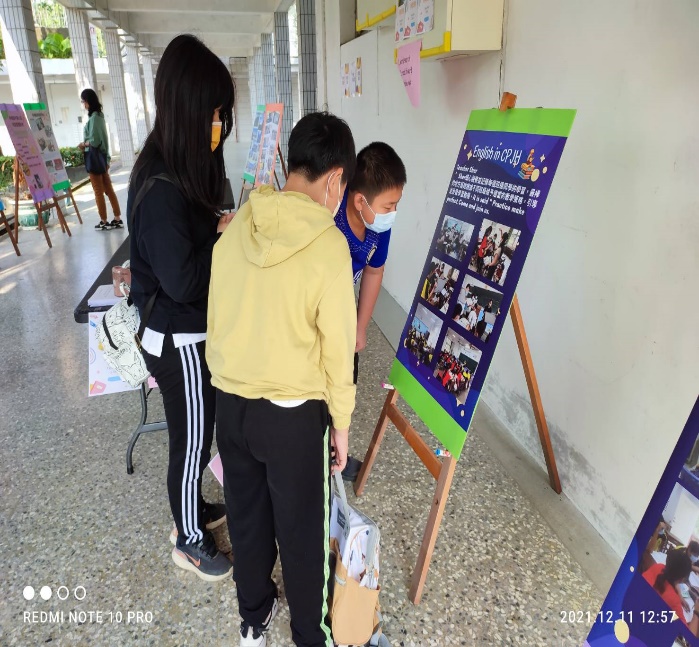 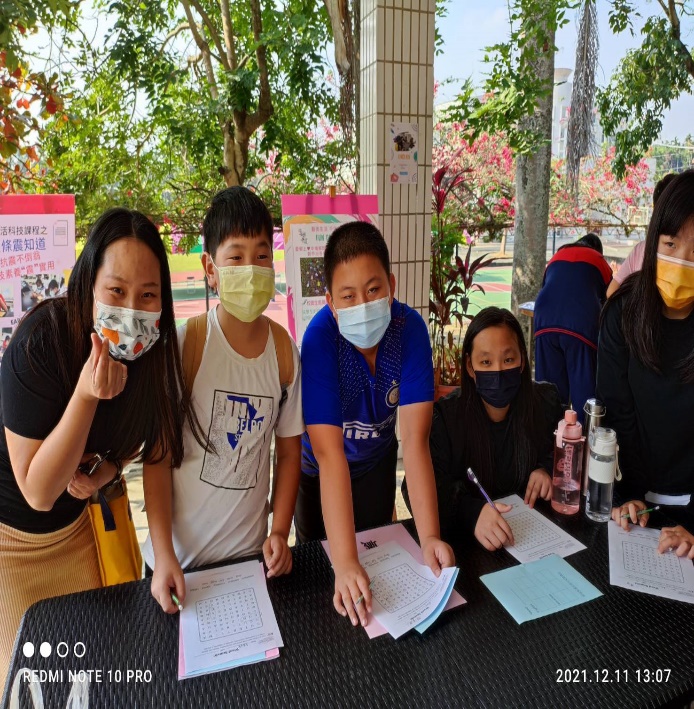 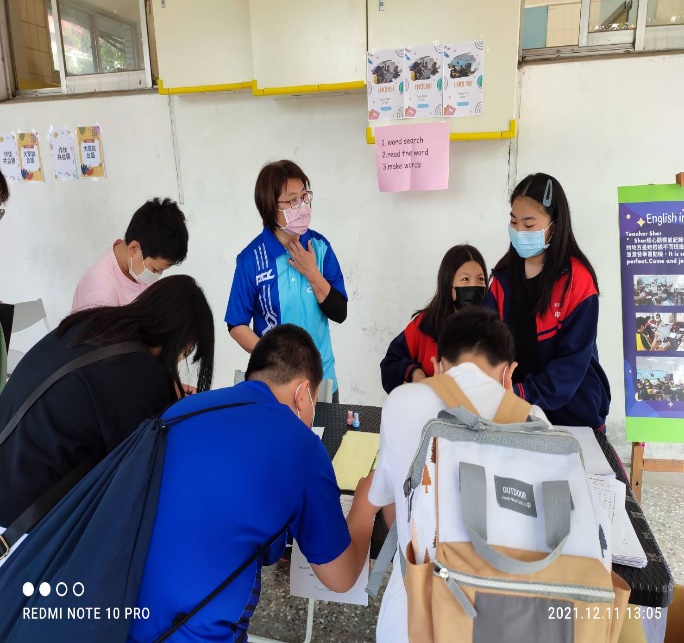 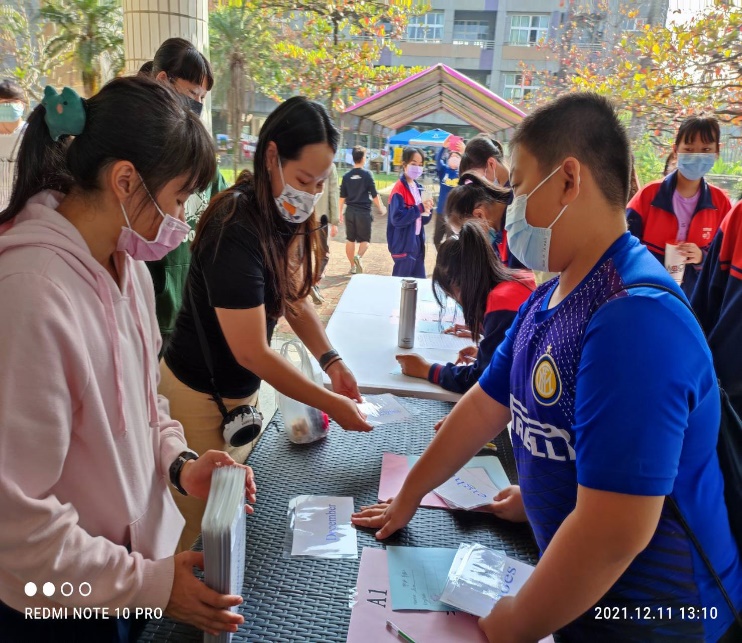 闖關1闖關1闖關1闖關2闖關2照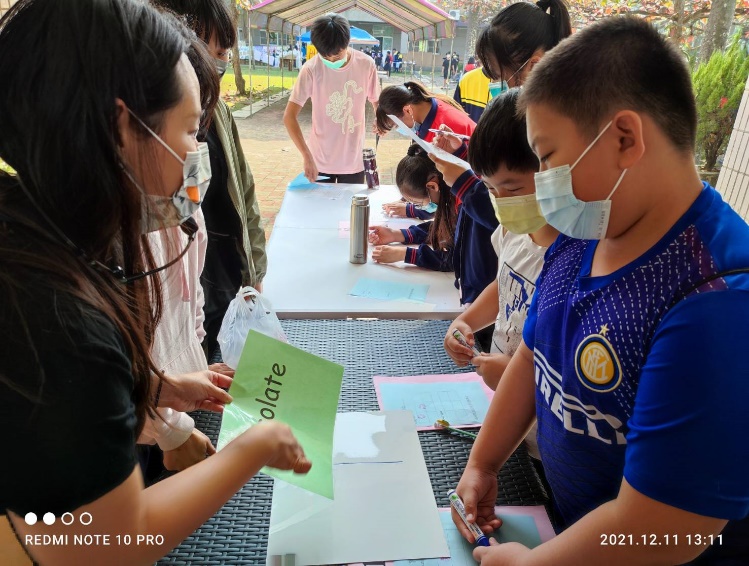 照照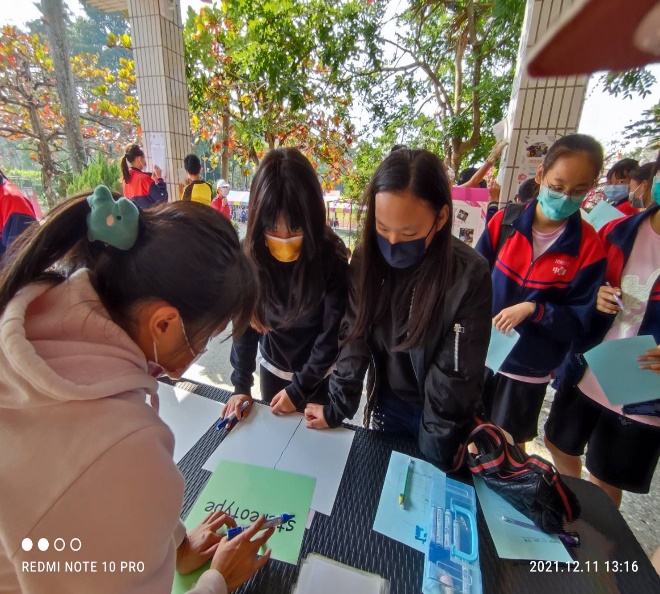 闖關3闖關3闖關3闖關4闖關4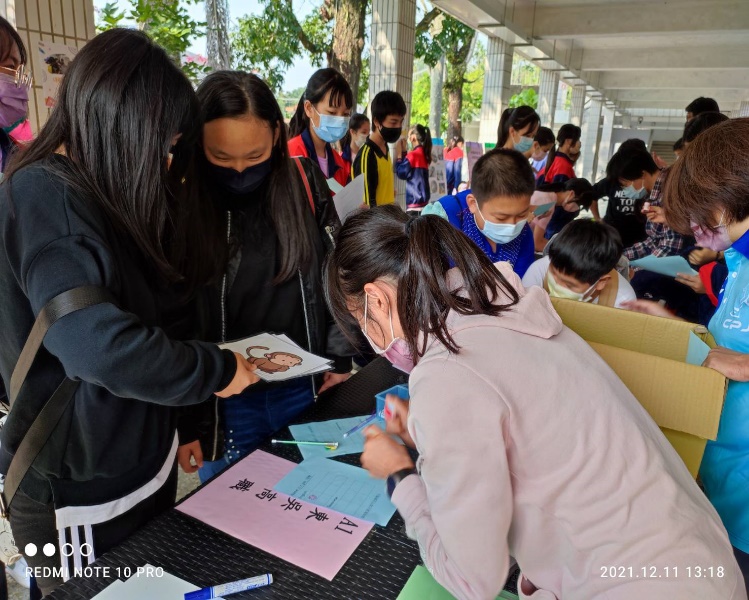 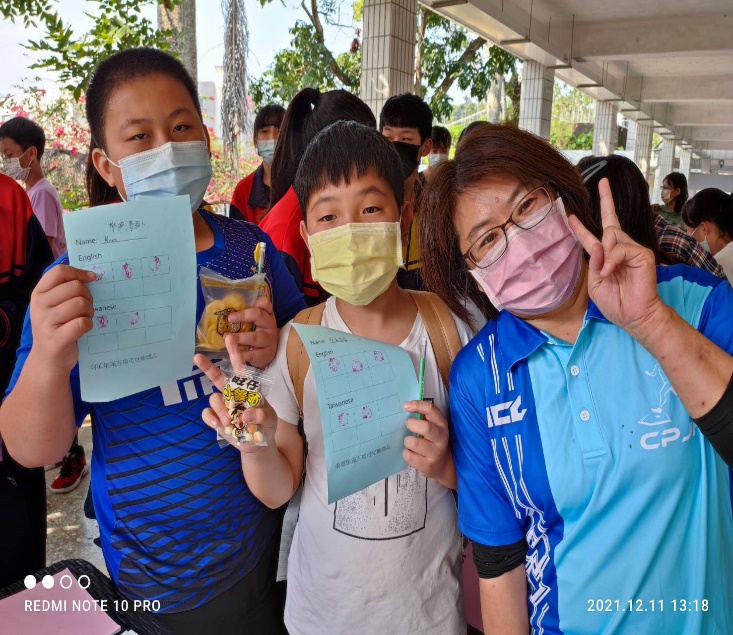 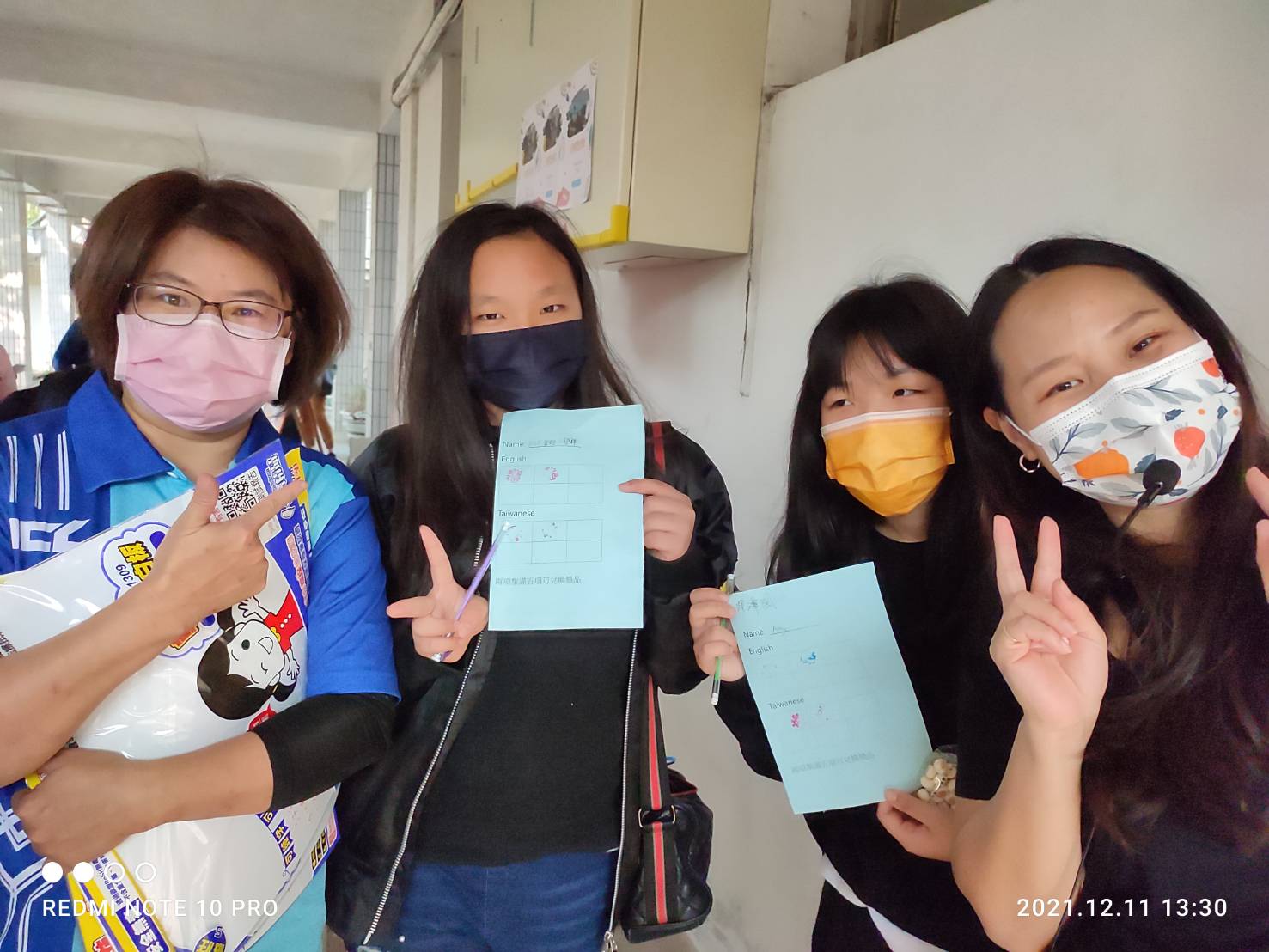 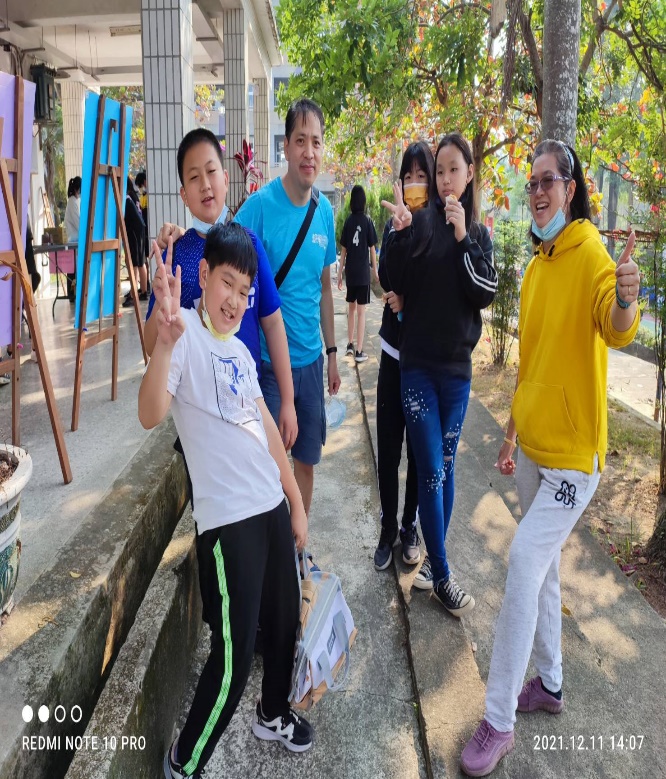 闖關完成和主辦人合影闖關完成和主辦人合影闖關完成和主辦人合影和外師合影和外師合影